Big idea Our reconciliation to God through Christ is the model and motivation we need for reconciling with others.1. God reconciles us to h________ through C________2 Corinthians 5:17-20    2. Being transformed by God e_____ us to reconcile w/ othersJohn 3: 163. Reconciliation requires f______ w____ we are/were     2 Samuel 12:5-7 & 13; Psalm 51; Exodus 19:2-6a  Matthew 5:13-16  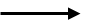 4. Rebuilding t______ is essential for reconciliationFive commandments for rebuilding trust: 1) R_________ who you are 2) A_______ what you’ve done 3) Don’t r____ away 4) Give it t______5) E______ trustBig idea Our reconciliation to God through Christ is the model and motivation we need for reconciling with others.1. God reconciles us to h________ through C________2 Corinthians 5:17-20    2. Being transformed by God e_____ us to reconcile w/ othersJohn 3: 163. Reconciliation requires f______ w____ we are/were     2 Samuel 12:5-7 & 13; Psalm 51; Exodus 19:2-6a  Matthew 5:13-16  4. Rebuilding t______ is essential for reconciliationFive commandments for rebuilding trust: 1) R_________ who you are 2) A_______ what you’ve done 3) Don’t r____ away 4) Give it t______5) E______ trust